Starbursting is a form of brainstorming that focuses on generating questions rather than answers.1.- Use the starbursting method with regards to sustainable or circular economy business idea which affects sustainable plan in your university.Water fountain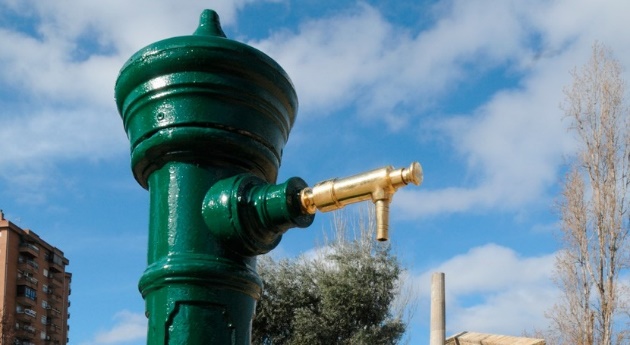 